Le 22 février 2023,Communiqué de presse :Adaptation au changement climatique : 1 million d’euros d’aides européennes allouées au territoire normand dans le cadre du projet RESISTLa Normandie est partenaire du projet européen phare pour l’adaptation au changement climatique « RESIST » (Regions for climate change RESilience through innovation, Science and Technology), qui a été lancé les 18 et 19 janvier 2023 à Coimbra, au Portugal. 1 million d’euros d’aides européennes sont allouées au territoire normand sur 5 ans dans ce cadre.D’une durée de 5 ans, le projet RESIST vise à tester et promouvoir des solutions pour accroître la résilience au changement climatique à l’échelle des régions européennes, en s’appuyant sur des projets pilotes et le retour d’expérience entre les membres. Il sera suivi de près par la Commission européenne.Quatre régions de l’Union Européenne, présentant des profils socio-économiques différents (le sud-ouest de la Finlande, le centre du Danemark, la Catalogne et le centre du Portugal), joueront le rôle de régions pilotes et testeront différentes voies d’adaptation à cinq défis climatiques clés : les inondations, les sécheresses, les vagues de chaleur, les incendies de forêt et l’érosion des sols.Chacune de ces régions sera jumelée avec deux autres régions aux caractéristiques similaires. Les connaissances et les solutions seront transférées des quatre régions pilotes vers les huit régions jumelées. Chaque région associant une à plusieurs autres structures, le projet réunit ainsi au total 56 entités provenant de 14 pays.La Région Normandie participe en tant que région-miroir de la région sud-ouest de la Finlande, avec une région de la Grèce. Elle associe à ce projet deux autres partenaires : l'Office Français de la Biodiversité (OFB) et le Centre d'Étude et d'expertise sur les Risques, l'Environnement, la Mobilité et l'Aménagement (CEREMA).Dans le cadre de ce projet, la Région Normandie est particulièrement engagée sur mobilisation de Solutions Fondées sur la Nature (SFN) pour anticiper les conséquences des épisodes de pluies intenses et améliorer la résilience du territoire face à ces phénomènes. Plus concrètement, sur le territoire normand, il s'agira, grâce au transfert d'expérience attendu de la région pilote finlandaise, d'accompagner un ou plusieurs territoires locaux d'expérimentation sur deux des trois problématiques suivantes : Vers une ville perméable et une approche intégrée de la nature en ville : la renaturation des espaces artificialisés pour une meilleure résilience face au changement 
climatique.Renforcer la résilience des zones industrielles face aux risques de ruissellement et inondations susceptibles d'entrainer des pollutions accidentelles.  Développer des solutions de gestion coordonnée à l'échelle d'un bassin versant permettant apporter une réponse cohérente à l'enjeu de modification du régime des précipitations et ses conséquences : augmentation du ruissellement, déséquilibres saisonniers.Pour ce faire, les partenaires normands pourront accompagner les territoires en leur proposant des outils qui seront développés au niveau européen dans le cadre du projet et mis à disposition des régions « pilotes » et « partenaires » (cadre d’évaluation des risques climatiques, jumeau numérique, actions de communication, etc.). Les territoires concernés pourront aussi bénéficier des politiques d’accompagnement financier ou technique proposés par les trois partenaires normands.Dans le cadre de ce projet, dont le budget total est de 26,6 millions d’euros sur 5 ans, 1 million d’euros d'aides européennes sont alloués à la Normandie. Ce montant est réparti entre la Région Normandie (505 000 €), le CEREMA (286 250 €) et l’OFB (208 750 €). Plus d’infos sur le projet RESIST : https://resist-project.eu/Contact presse :Charlotte Chanteloup – 06 42 08 11 68 – charlotte.chanteloup@laregionnormandie.fr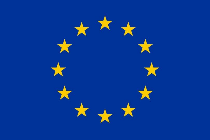 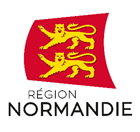 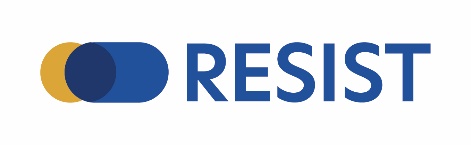 